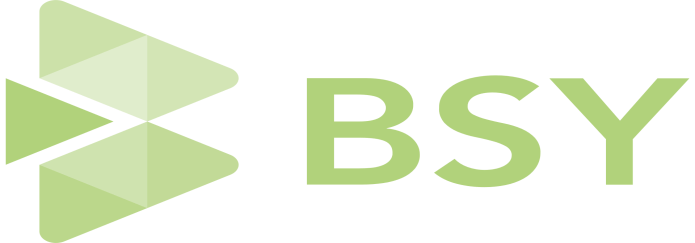 			Bransjeforeningen for Systeminnredninger i Yrkesbygg			Org.nr. 991 413 510					c/o Bærum Byggmontering ASSØKNAD OM MEDLEMSKAP I BSY				Postboks 29, 1309 RudNedenstående virksomhet ønsker medlemskap i BSY – Bransjeforeningen for Systeminnredning i Yrkesbygg.-----------------------------------------------------------------------------------------------------------------------------------Virksomhetens navn:Og Org.nr.-----------------------------------------------------------------------------------------------------------------------------------Postadresse:------------------------------------------------------------------------------------------------------------------------------------Postnummer og poststed------------------------------------------------------------------------------------------------------------------------------------Telefon-------------------------------------------------------------------------------------------------------------------------------------E-mail adresse-------------------------------------------------------------------------------------------------------------------------------------Web-adresse-------------------------------------------------------------------------------------------------------------------------------------Daglig leder:-------------------------------------------------------------------------------------------------------------------------------------Antall ansatte:--------------------------------------------------------------------------------------------------------------------------------------Totalomsetning siste år:--------------------------------------------------------------------------------------------------------------------------------------Omsetning systeminnredninger siste år:--------------------------------------------------------------------------------------------------------------------------------------Hvem er leverandør av Systeminnredningene:---------------------------------------------------------------------------------------------------------------------------------------Virksomhetsområde: (Produsent, leverandør, Montasje etc)----------------------------------------------------------------------------------------------------------------------------------------Andre kommentarer:----------------------------------------------------------------------------------------------------------------------------------------Dato:	Navn (blokkbokstaver)Underskrift